Nous avons entendu de la musique pour le piano jouée par un pianiste. le compositeur est la personne qui a inventé et écrit la musique entendue, il s’agit ici de Piotr Illitch Tchaïkovski, un compositeur russe.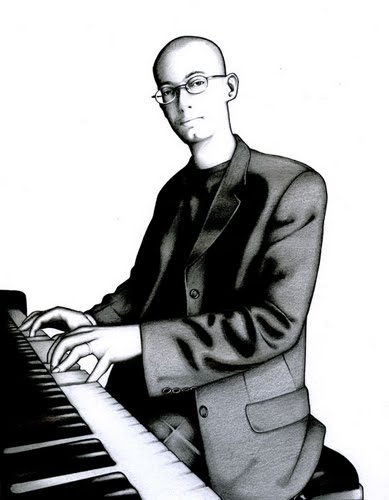 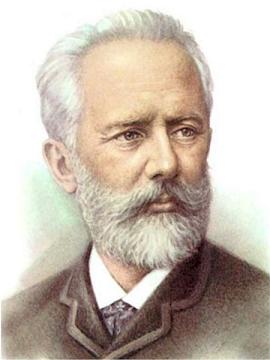 Il a écrit un album pour les enfants uniquement avec de la musique pour le piano :                : Marche des petits soldats de bois                : La poupée malade   Un Pianiste			  : Nocturne opus 10 n°1				      Le compositeur      Piotr Illitch TchaïkovkiNous avons entendu de la musique pour le piano jouée par un pianiste. le compositeur est la personne qui a inventé et écrit la musique entendue, il s’agit ici de Piotr Illitch Tchaïkovski, un compositeur russe.Il a écrit un album pour les enfants uniquement avec de la musique pour le piano :                : Marche des petits soldats de bois                : La poupée maladeUn Pianiste		                           : Nocturne opus 10 n°1				      Le compositeur  										                    Piotr Illitch TchaïkovkiNous avons entendu de la musique pour le piano jouée par un pianiste. le compositeur est la personne qui a inventé et écrit la musique entendue, il s’agit ici de Piotr Illitch Tchaïkovski, un compositeur russe.Il a écrit un album pour les enfants uniquement avec de la musique pour le piano :                : Marche des petits soldats de bois                : la poupée malade                : nocturne opus 10 n°1	 Un Pianiste						         				         Le compositeur											         Piotr Illitch Tchaïkovki